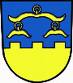 22. ročník veřejného závodu pro všechny kategorie:SOBOTA 2. 4. 2016Pořadatelé: Obec Hrádek a spolky PZKO Gródek, SDH Hrádek, TJ Sokol Hrádek, Místo konání: HRÁDEK,  okres Frýdek – MístekPrezence, šatny, občerstvení: budova PZKO (250 m od zastávky ČD, BUS)     Závody jsou zařazeny do běžeckého poháru okresu Frýdek-Místek.Tratě jsou vedeny po místních komunikacích, část tratě mužů má travnatý povrch. Prezence každé kategorie končí 15 minut před jejím startem. Ceny: první tři v každé kategorii (mládežnické – věcné; J, Ž, M – finanční) + absolutní pořadí v hlavním závodu. Oceněni budou i nejlepší tři účastníci z Hrádku v každé žákovské kategorii, nejmladší a nejstarší účastník závodu.                                              Závodníci startují na vlastní nebezpečí!Upozornění: Přihlášky pro skupiny startujících posílejte předem na níže uvedené adresy do 1.4.Informace: Bronislav Walek, tel.: 721 477 179; e-mail: brwa@seznam.cz nebo Obec Hrádek, tel. 558 551 311, e-mail: podatelna@obechradek.cz,  www.obechradek.czČasový pořad a kategorie:   7:45 hod.	zahájení prezence   9:00 hod.	dívky + chlapci		2009-2010 (Běž. cena mládeže)	450 m   9:10 hod.	dívky				2007-2008				450 m   9:20 hod.	chlapci			2007-2008				450 m   9:30 hod.	dívky				2005-2006				450 m   9:40 hod.	chlapci			2005-2006				450 m   9:50 hod.	dívky				2003-2004				700 m 10:00 hod.	chlapci			2003-2004				950 m 10:10 hod.	dívky				2001-2002				950 m 10:20 hod.	chlapci			2001-2002	          	        	         1 200 m    			dorostenky		            1999-2000                        	         1 200 m 10:30 hod.	předškolní děti	            2010-2012	         	            		 150 m 10:40 hod.	nesoutěžní běh děti  2013 a ml. s doprovodem	             	    10:45	hod.	vyhlášení vítězů prvních dětských kategorií	 11:00 hod.	hlavní závod – společný start- startovné Kč 30,--		dorostenci			1999-2000				3,7 km		juniorky			1997-1998				3,7 km		ženy F) do 35 let	            1982-1996				3,7 km		ženy G) nad 35 let	            1967-1981 		           		3,7 km		ženy H) nad 50 let	            1966 a starší		           		3,7 km		Buď fit								3,7 km		junioři				1997-1998			   	   8 km			Muži 		A)		1977-1996			  	   8 km				B)		1967-1976			  	   8 km					C)   		1957-1966	                	  	   8 km				D) 		1947-1956		               	   8 km				E)		1946 a starší		              	   8 km		      Po doběhu posledního závodníka vyhlášení vítězů hlavního závodu.  Srdečně zvou organizátoři	